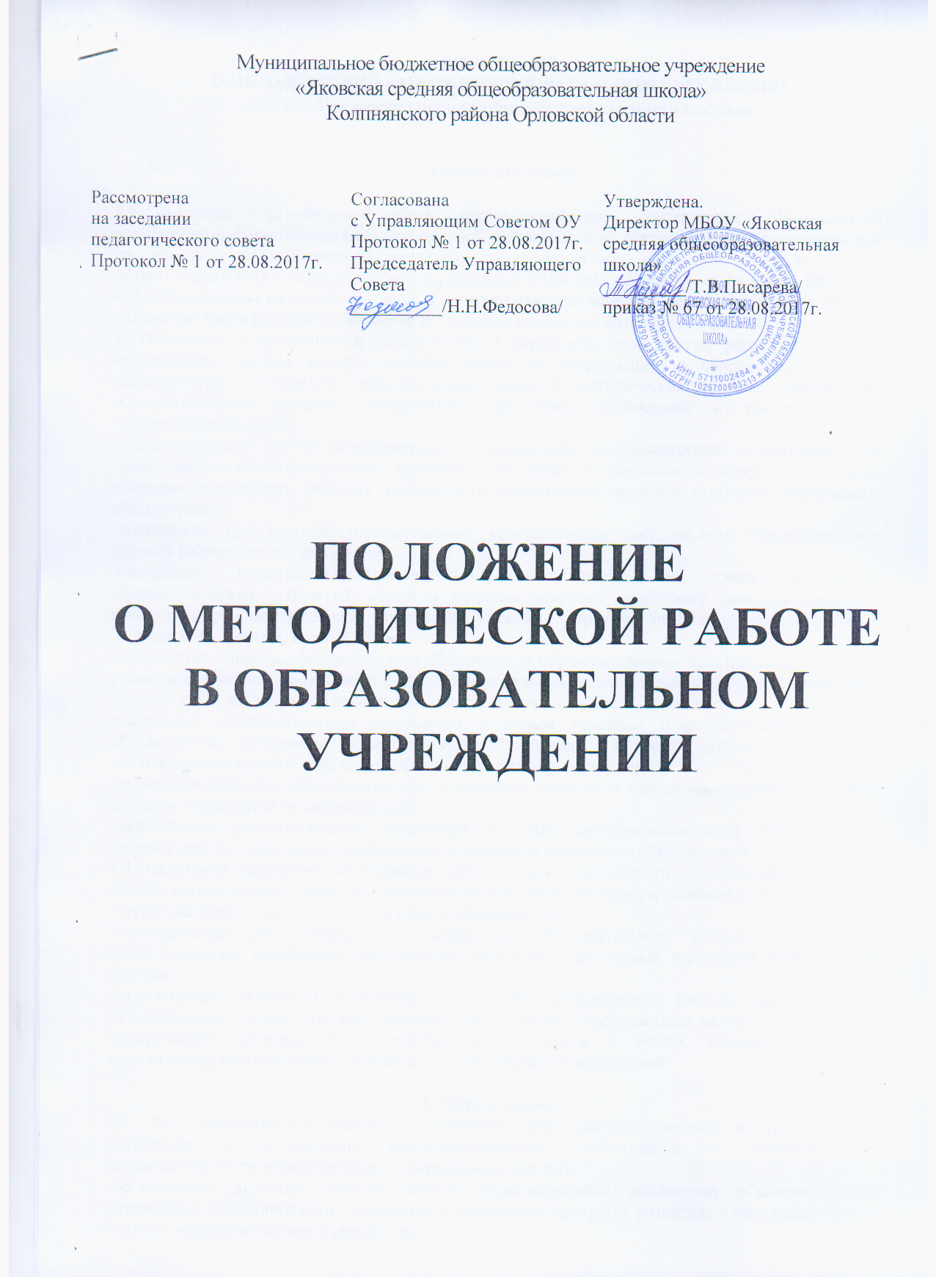 ПОЛОЖЕНИЕО МЕТОДИЧЕСКОЙ РАБОТЕ В ОБРАЗОВАТЕЛЬНОМ УЧРЕЖДЕНИИ   МБОУ «Яковская средняя общеобразовательная школа»1. Общие положения.1.1. Положение о методической работе в школе разработано в соответствии с  Порядком об организации и осуществления образовательной деятельности по основным общеобразовательным программам – образовательным программам начального общего, основного общего и среднего общего образования Приказ Минобрнауки России от 30.08 2013 г № 1015) , ст.19 Закона РФ № 273 «Об образовании», на основе изучения и диагностирования вопросов педагогов школы в области повышения квалификации по наиболее актуальным проблемам развития образования. 1.2.Положение о методической работе в школе определяет цели, задачи, формы организации методической работы школы, способы получения информации о современных научно-педагогических концепциях, педагогических идеях и методических способах организации образовательного процесса, способствует изучению, обобщению и распространению педагогического опыта. 1.3.Методическая работа образовательного учреждения в соответствии, ориентируясь на гуманизацию целенаправленного процесса воспитания и обучения в интересах человека, общества, государства, реализуя принципы государственной политики в области образования, обеспечивает:-достижение гражданином (обучающимся) установленных государством образовательных уровней (образовательных цензов);-построение воспитательно-образовательной деятельности на основе приоритета общечеловеческих ценностей, жизни и здоровья человека, свободного развития личности; воспитания гражданственности, трудолюбия, уважения к правам и свободам человека, любви к окружающей природе, Родине, семье;-достижение единства федерального культурного и образовательного пространства; защиту и развитие средствами образования национальных культур, региональных культурных традиций и особенностей; возрождение российской культуры, нравственности, духовности;-адаптацию образовательного учреждения к новым условиям и особенностям развития обучающихся; построение общедоступного образования  с учетом уровня современной педагогической науки и творческой практики обучения и воспитания;-светскость характера образования при сохранении свободы и многообразия образовательных систем и учреждений их автономности;-дальнейшую демократизацию управления воспитательно-образовательной деятельностью, закрепление государственно-общественного характера управления образованием.1.4.Основными условиями организации методической деятельности, построения адаптивной модели методической службы и управления ею в образовательном учреждении являются: -четкое распределение полномочий, прав и обязанностей;-максимальный учет социального заказа на образовательные услуги и личностно ориентированное построение деятельности педагогов в различных структурах методической службы;-рассмотрение активного положительного опыта методической работы каждого члена педагогического коллектива как опорного в построении общей системы методической работы, федерального, регионального, территориального опыта и общих тенденций развития методической работы, теоретических подходов, разработанных наукой.2. Цель и задачи:2.1. Цель методической работы – обеспечить действенность системы внутришкольного управления в организации, совершенствовании, стабилизации и развитии всей жизнедеятельности образовательного учреждения, для чего:-организовать активное участие членов педагогического коллектива образовательного учреждения в планировании, разработке и реализации программ развития, в инновационных и опытно-экспериментальных процессов;-способствовать повышению профессиональной компетенции, росту педагогического мастерства и развитию творческого потенциала учителя, классного руководителя, направленного на оптимальное формирование и развитие личности учащегося, его самоопределение и самореализацию.2.2. Для реализации поставленной цели методическая работа образовательного учреждения решает следующие задачи:-создает единое информационное пространство и регулирует информационные потоки управленческой и научно-методической документации, концентрирует ценный опыт достижений в образовательной практике;-обеспечивает эффективную и оперативную информацию о новых методиках, технологиях, организации и диагностике воспитательно-образовательной деятельности;-организует работу по созданию нормативно-правовой базы функционирования и развития образовательного учреждения;-способствует созданию программно-методического и научного обеспечения воспитательно-образовательной деятельности, условий для внедрения и распространения положительного педагогического опыта, инноваций и других видов творческой деятельности;-обеспечивает проведение диагностических и аттестационных процедур для объективного анализа процесса развития и достигнутых результатов, стимулирования педагогического творчества;-осуществляет контроль за выполнением государственного стандарта и образовательных программ, уровнем обученности и воспитанности учащихся;-управляет процессами повышения квалификации и непрерывного образования педагогических работников, способствует организации рационального педагогического труда, саморазвитию педагогов.3. Содержание работы3.1.Содержание методической работы  обеспечивает реализацию ее целей и задач по выполнению учебного плана образовательного учреждения и программы развития в соответствии с требованиями к современной школе и формируется на основе:-целей и задач образовательного учреждения и перспектив его развития;-изучения законов Российской Федерации, нормативных документов, инструкций, приказов Министерства образования РФ, региональных и муниципальных органов образования, Устава образовательного учреждения, внутришкольных приказов, распоряжений, постановлений и других локальных актов;-знания и активного использования достижений и рекомендаций педагогической и психологической наук, исследований других наук, способствующих повышению научно-теоретического уровня методической службы в целостном педагогическом процессе образовательного учреждения;-анализа диагностических данных (о состоянии воспитательно-образовательного процесса, уровня обученности и воспитанности учащихся, их здоровья и развития, о профессиональном росте педагогов), позволяющего определить, уточнить или сформулировать заново основные задачи и проблемы методической работы, перспективы развития отдельных структур и методической службы в целом;-использования в образовательно-воспитательной практике образовательного учреждения и в работе методической службы современных методов, форм и видов обучения, воспитания, новых педагогических технологий.3.2 Формами  организации  методической  работы в школе могут быть:- работа над единой методической темой;- конференции, педчтения, проблемные  семинары;- методические выставки и семинары;- методический кабинет;- предметный кабинет;- стажерство;- школа профессионального мастерства;- деловые игры;- педсовет; методический совет, методические объединения;- открытые уроки;- сайт учителя;- творческие  микрогруппы;- проектная команда;- лаборатория;- консилиум;- педчтения;- наставничество, обобщение педагогического опыта, самообразование  педагога;- открытый урок; открытое внеклассное мероприятие;- творческий отчет учителя;- предметная неделя (приложение 1).4.  Участники методической работы школыОсновными участниками методической работы школы являются: -учителя - предметники; -учителя начальных классов;-классные руководители; -руководители МО; -администрация школы (директор, заместители директора); 5. Основные направления деятельности методической  работы.5.1. .Деятельность школьных МО.-организация   работы   школьных   МО   по   реализации   приоритетных направлений ОУ;-обсуждение     календарно-тематических     планов,     программ     курсов, факультативных и кружковых занятий, планов индивидуальных занятий;-внедрение в учебную деятельность современных педагогических технологий и средств обучения;-проведение предметных олимпиад, конкурсов, конференций и т.д.;-проведение тематических заседаний МО;-проведение  предметных недель;-обсуждение докладов и выступлений коллег на конференциях, семинарах,
заседаниях Педагогического совета;-обсуждение экзаменационных материалов;-отчеты учителей о работе по самообразованию;-совершенствование оснащения учебных кабинетов;-ознакомление с новинками методической литературы;-формирование     информационного     банка     и     обобщение     передового
педагогического опыта.5.2. .Инновационная деятельность педагогов.-разработка модели развития ОУ, выбор программ, учебников и учебных пособий;-разработка критериев и оценку авторских программ, учебных планов, методик преподавания и воспитания;-участие в разработке учебно-методической документации;-оказание помощи в апробации региональных стандартов;-организация работы творческих групп по апробации инновационных технологий, передового педагогического опыта;-экспертиза передового педагогического опыта;-помощь учителям в организации их исследовательской деятельности;-анализ хода и результатов внедрения инноваций;-создание банка педагогических инноваций;-участие в разработке методических рекомендаций и методических пособий;-изучение    нормативных    документов,    научной    литературы    в    области
инновационной деятельности.5.3.Методическое сопровождение предпрофильной подготовки и  профильного обучения учащихся.5.4.Реализация программы «Мониторинг  качества обученности».5.5.Реализация программы «Здоровье».5.6.Программа «Одаренные дети».5.7. .Программа «Преемственность».5.8. Научно-методическое сопровождение исследовательской деятельности учащихся.5.9. Экспертная и аттестационная деятельность. 6.  Компетенция и обязанности участников методической работы школыКомпетенция участников методической работы.Учителя и классные руководители: -участвуют в работе МО; -обсуждают педагогические проблемы и анализируют педагогическую деятельность на основе изучения своей работы и работы своих коллег; -участвуют в выборах руководителей МО; -разрабатывают методические программы, технологии, приёмы и способы работы с обучающимися; -работают по собственным методикам, технологиям, программам (если таковые обсуждены на МО и допущены к использованию решением Педагогического совета школы); Руководители МО: -организуют, планируют деятельность МО; -обеспечивают эффективную работу участников методической работы в период занятий, дают поручения, распределяют обязанности и функции среди участников методической деятельности; -руководят разработкой методических идей, методик, программ, технологий и ведут консультативную работу с отдельными педагогами по проблемам обучения и воспитания; -готовят методические рекомендации для педагогов школы; -анализируют деятельность МО, готовят проекты решений; -руководят деятельностью экспертных групп в ходе аттестации педагогов школы; -участвуют в экспертной оценке деятельности учителей в ходе аттестации; -организуют деятельность по обобщению лучшего педагогического опыта работы своих коллег и достижений педагогической науки. Администрация школы: -разрабатывает вместе с участниками МО задания и методические материалы; -определяет порядок работы всех форм методической работы; -координирует деятельность различных МО и методических мероприятий; -контролирует эффективность деятельности методических объединений; -проводит аналитические исследования деятельности МО; -материально поощряет и стимулирует работу лучших педагогов и педагогического коллектива в целом. Обязанности участников методической работы Учителя и классные руководители обязаны: -проводить открытые уроки, внеклассные мероприятия; -систематически посещать занятия МО; -анализировать и обобщать собственный опыт работы и педагогические достижения коллег, способы обучения; -оказывать содействие в подготовке методических мероприятий, семинаров, конференций, конкурсов, совещаний; -пополнять информационный банк данных (составление информационно-педагогических модулей, диагностических заданий, методических текстов); Руководители МО обязаны: -стимулировать самообразование педагогов; -организовывать деятельность педагогов в различных формах: индивидуальных, групповых и т.д.; -разрабатывать планы работы и графики проведения открытых уроков участников МО; -анализировать деятельность МР МО; -проводить экспертизу внедрения и реализации различных методических идей, новшеств, методик, технологий, программ обучения; -обобщать опыт работы педагогов школы. Администрация обязана: -создавать благоприятные условия для работы МО,  обеспечивая их работу необходимым для этого учебно-методическим комплексом; -оказывать всестороннюю помощь руководителям МО; -содействовать тиражированию учебно-методических материалов. 7. ДелопроизводствоМетодическая работа в школе оформляется документально в форме: -протоколов методических объединений;-планов работы МО; -конспектов и разработок лучших методических мероприятий школы; -письменных материалов, (отражающих деятельность учителя, МО, по анализу и самоанализу педагогической деятельности); -аналитических справок по вопросу уровня обученности  обучающихся (с графиками и диаграммами); -рефератов, текстов докладов, сообщений, текстов; -разработанных модифицированных, адаптированных методик, индивидуальных технологий и программ; -обобщённых материалов о системе работы педагогов школы, материалов печати по проблемам образования; -информации с районных (городских) методических семинаров; -дипломов, наград (являющихся общественным признанием результативности работы отдельных педагогов и обучающихся). Документально оформленная методическая работа школы заносится в информационный банк педагогического опыта педагогов школы. Приложение №1 ПОЛОЖЕНИЕО ШКОЛЬНОЙ ПРЕДМЕТНОЙ НЕДЕЛЕ1. Общие положения.1.1.Школьные предметные недели проводятся ежегодно методическими объединениями  с      целью      повышения      профессиональной компетентности учителей в рамках плана методической и научно-методической работы,  а также для развития познавательной и творческой активности обучающихся.2. Задачи предметной недели:-совершенствование  профессионального мастерства педагогов через подготовку,    организацию и проведение открытых уроков и внеклассных мероприятий;-вовлечение  обучающихся в самостоятельную творческую деятельность,    повышение    их    интереса    к   изучаемым    учебным дисциплинам;-выявление  обучающихся, которые обладают творческими способностями, стремятся к углубленному изучению   определенной учебной дисциплины или образовательной области;-формирование ключевых компетенций обучающихся через урочную и внеурочную деятельность.3.Организация и порядок проведения предметной недели.3.1.Предметная неделя проводится в соответствии с планом работы школы.3.2.План подготовки и проведения предметной недели утверждается директором школы не позднее, чем за 2 недели до ее начала.3.3.Организатором     предметной     недели     является     методическое объединение.     Кроме  того,     школьный     орган     ученического самоуправления организует совет дела по подготовке предметной недели.3.4.Участниками предметной недели являются:-	все    учителя,    преподающие    предмет    или    группу    дисциплин образовательной области, по которым проводится предметная неделя;-	ученики школы, изучающие предмет или образовательную область, по которым проводится предметная неделя.3.5.В рамках предметной недели могут проводиться:предметные олимпиады;нетрадиционные уроки по предмету;внеклассные мероприятия на параллели учебных классов и между параллелями;общешкольные мероприятия;публичная защита проектов по темам самообразования;открытые заседания МО.3.6.Проведение      предметной      недели      должно      сопровождаться разнообразной наглядной информацией, которая располагается в различных помещениях школы.3.7.По итогам предметной недели наиболее активные ее участники награждаются памятными призами или грамотами.3.8.По  итогам  предметной  недели  может  быть   определен  состав команды школы для участия в районных предметных олимпиадах, проведен набор в школьное научное общество учащихся.3.9.По окончании предметной недели на заседании методического объединения проводится анализ мероприятий, организованных в ходе недели.3.10.По итогам предметной недели заместителю директора, который курирует ее проведение, сдаются следующие документы:-	план предметной недели-	тексты заданий для проведения предметных олимпиад и протоколы с их результатами;планы или сценарии открытых мероприятий;анализ итогов предметной недели.